« Дети Ленинградского партизанского края. Жизнь и судьба».   Гдовичи приняли участие  в конкурсе,  среди учащихся образовательных учреждений на лучшее историческое исследование на тему: « Дети Ленинградского партизанского края ( 1941 – 1944 гг.) Жизнь и судьба».   Проект имеет статус межрегионального, поскольку исторически территории Сланцевского и Гдовского района тесно связаны, в том числе и общей историей партизанского движения в годы Великой Отечественной войны. Задачи проекта - создание условий для популяризации знаний и сохранения исторической памяти о героическом прошлом нашего края и его военной истории в период 1941-1944гг., развитие у детей и молодежи исследовательских навыков и познавательных интересов, интеллектуальных и творческих способностей, стимулирование стремления знать как можно больше о родном крае. Важно, чтобы память о цене Победы, цене мира передавалась от поколения к поколению. Дети и подростки, став исследователями истории, тоже могут внести свой вклад в сохранение этой памяти.Учредителем данного проекта является  Региональная общественная организация «  Исторический  клуб Ленинградской области».  Организатор – « Сланцевская центральная городская библиотека». В  этом конкурсе, проводимом в рамках Года истории в Ленинградской области,   приняли участие учащиеся  почти  всех Сланцевских школ, Сланцевского индустриального техникума,  двух  сельских школ Сланцевского района, а также учащиеся   Гдовской и Яммской средних школ Псковской области.  Стартовал данный проект в феврале 2017 г.   Его участники обращались к фондам библиотек и музеев на своих территориях, встречались с ветеранами, участниками партизанского движения, работали с документами, собирали воспоминания, вели аудиозапись и видеосъемки. Некоторые обратились к своим семейным архивам, в летнее время предприняли экспедиции и поездки по местам партизанского движения для сбора материала. Тематика представленных на конкурс работ самая разнообразная: Ленинградский партизанский край (1941-1944): история, этапы, герои и подвиги»;  Дети и молодёжь – участники партизанского движения на территориях Сланцевского и Гдовского районов в годы оккупации ( 1941 – 1944 гг.);Партизанская война на территории Ленинградской области; Новый немецкий порядок  на оккупированных территориях в городе Сланцы и Сланцевском районе; По партизанским захоронениям в Сланцевском районе; Легендарный партизанский продовольственный обоз для блокадного Ленинграда; и др. Конкурсные работы оценивались в трёх возрастных категориях: 7 – 11 лет;  12 – 14 лет и 15 – 18 лет. Заключительный срок предоставления конкурсных работ – до 15 сентября.Итоги конкурса были подведены  5 октября  на краеведческой конференции исследовательских проектов школьников и студентов, проходившей в Сланцевской городской библиотеке. Открыла работу конференции директор Сланцевской центральной городской библиотеки Соловьёва Т. А.  Она вспоминала как был открыт проект « Дети Ленинградского партизанского края ( 1941 – 1944 гг.) Жизнь и судьба».  Поблагодарила   всех ребят за участие,  за то, что работали, были учёными, исследователями на своём, школьном уровне. Отметила, что   в   конкурсе приняли участие 23 учащихся. Всего  поступило 19 работ. Несколько работ коллективных.  На заключительном этапе  будут представлены лучшие из  лучших – работы победителей конкурса. 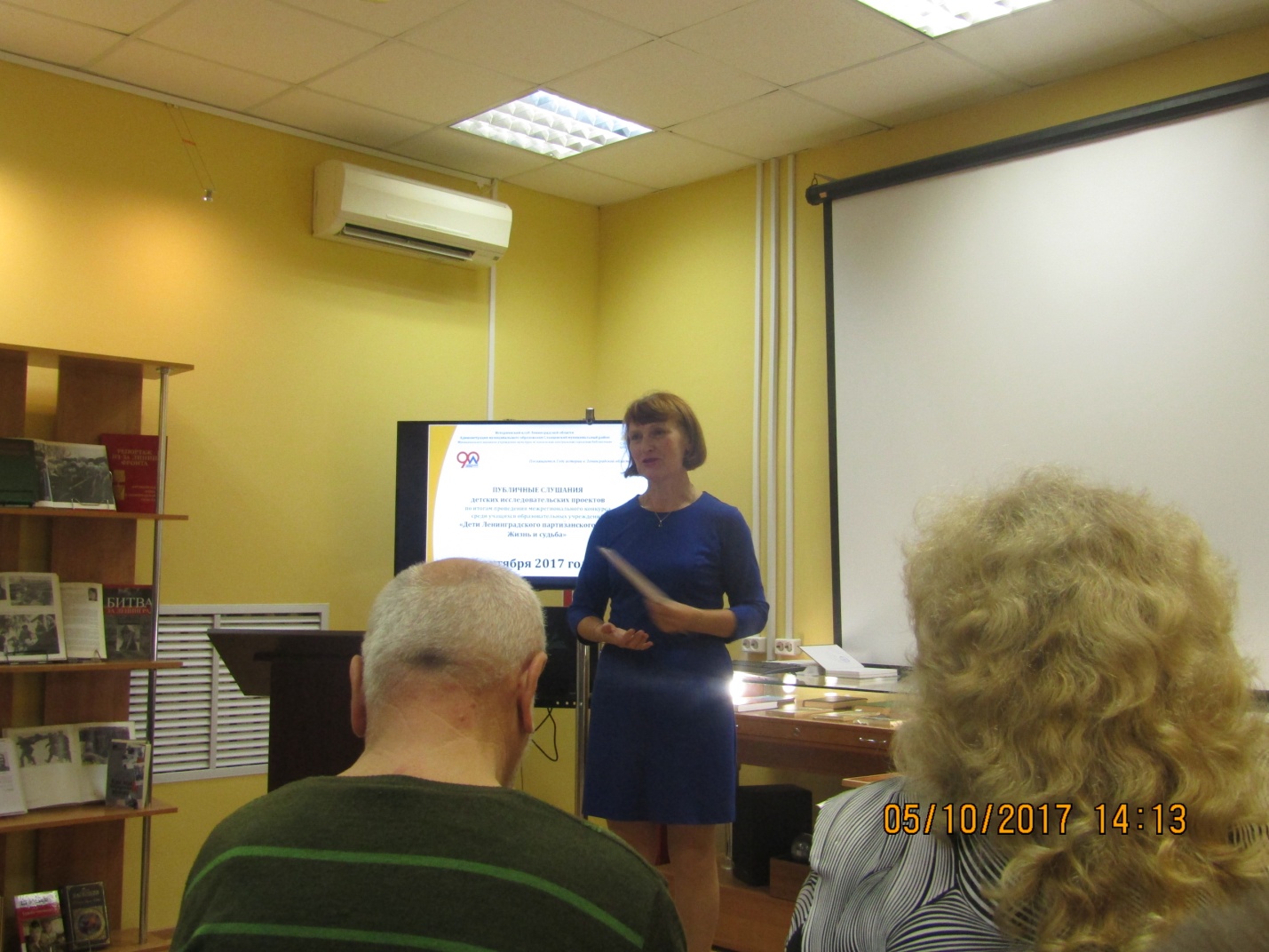 С приветственным словом обратился  председатель Совета Исторического клуба Ленинградской области;  председатель Жюри конкурса Г.А. Москвин. Он сказал, что сердца наших людей до сих пор болят, хоть прошло столько лет со дня Победы советского народа в Великой Отечественной войне. Мы помним о подвигах, совершённых в военное лихолетье. А  наша гордость крепнет день ото дня.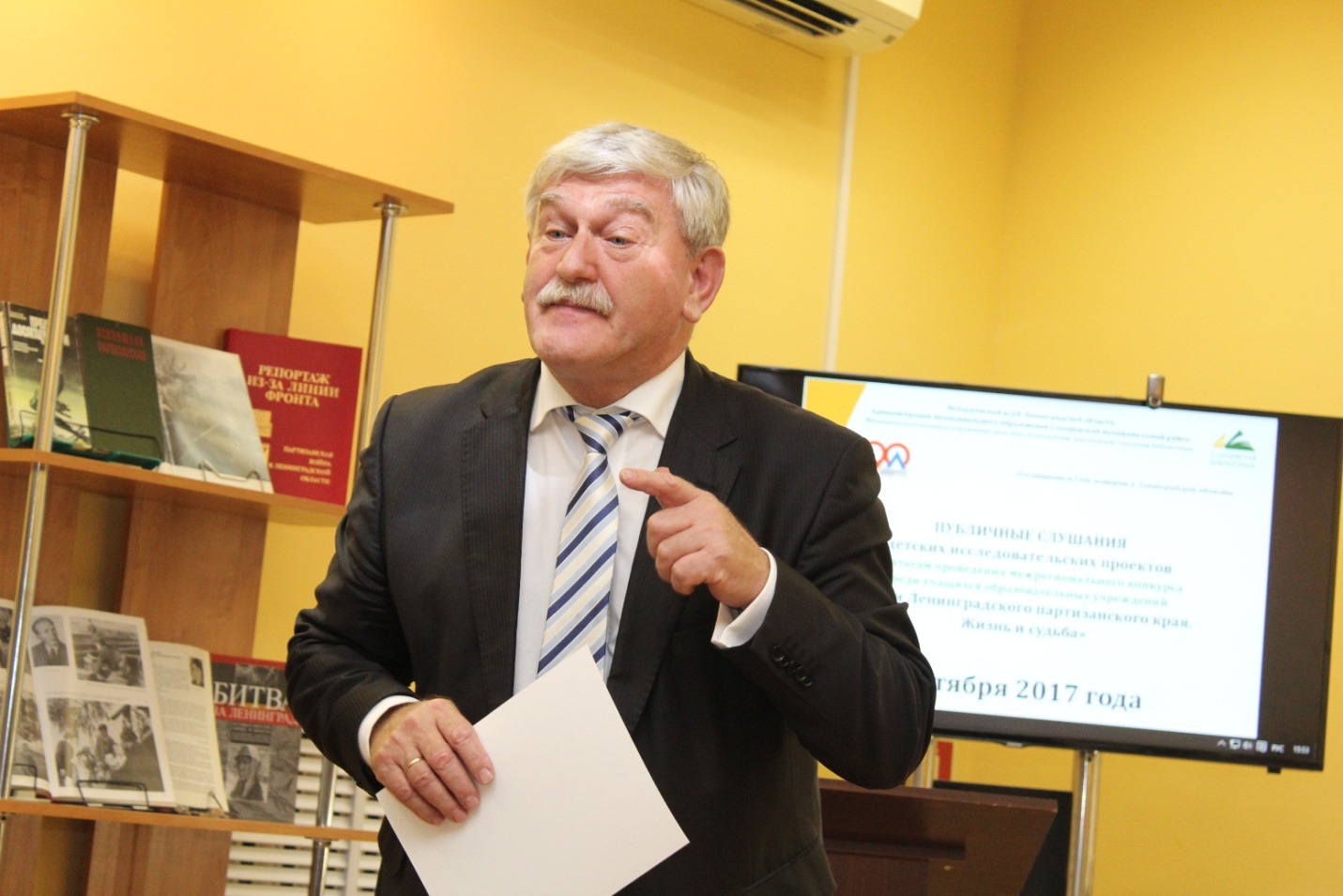 Иванов В.В., заместитель председателя Жюри, член  Совета  ветеранов органов государственной власти Ленинградской области  отметил, что его порадовал  подход  участников конкурса  в  выборе  героев своих исследовательских работ. Поэтому здесь  надо отдать должное  руководителям работ школьников. 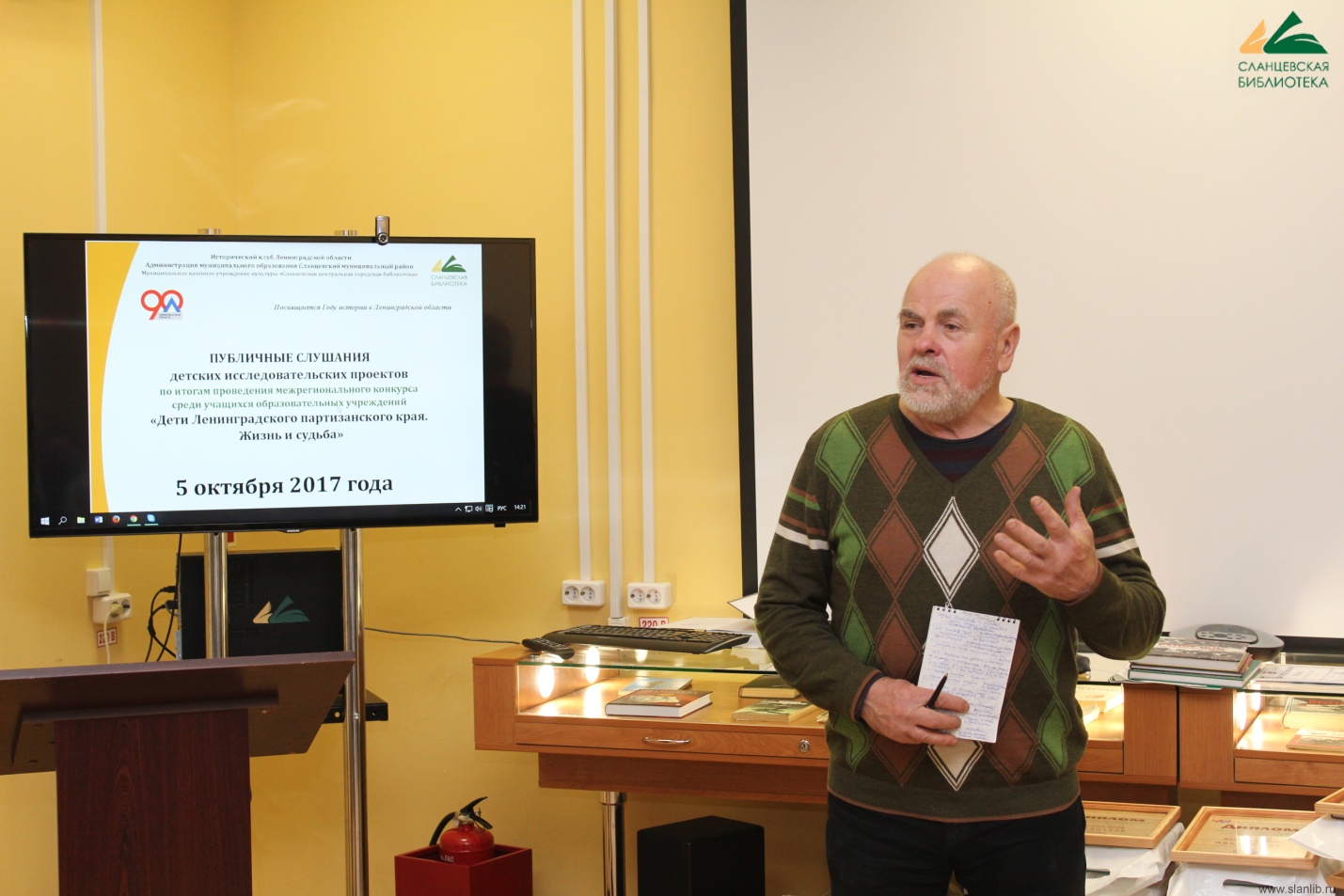 Учитель истории  Сланцевской средней общеобразовательной школы № 1, член Жюри О.А. Зиновьева полностью присоединилась к словам предыдущих выступающих.  Школьные педагоги должны внушать детям, что Россия непобедима. В своём слове  она отметила, что  особенно  рада была видеть исследовательские  работы младших школьников. 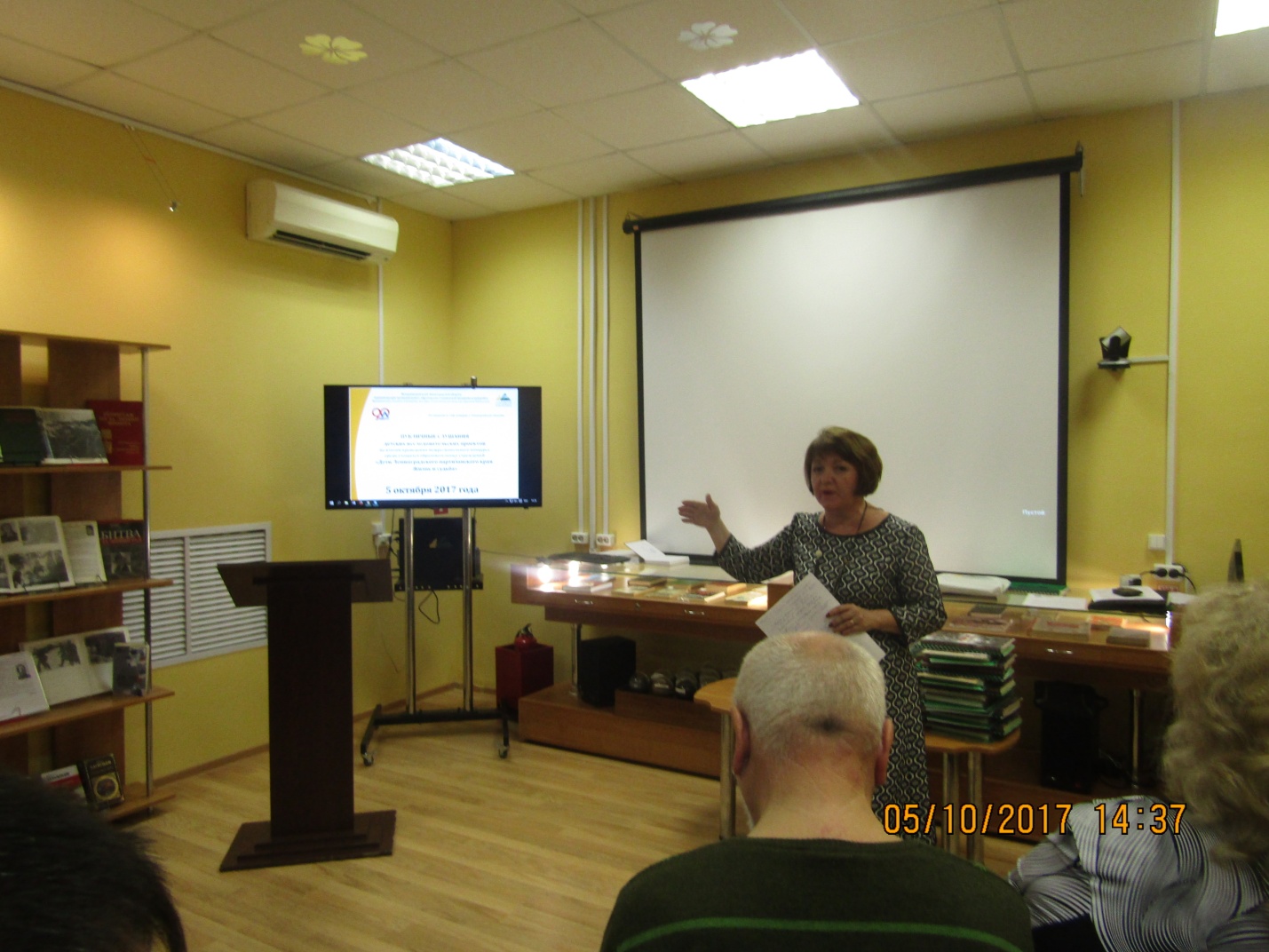  Участников конференции приветствовал Глава Сланцевского района Фёдоров  И. Н.  Он  сказал, что  поражён,  насколько все серьёзно подошли  к исследованиям, и пожелал ребятам успехов, и дальше развивать талант поисковика.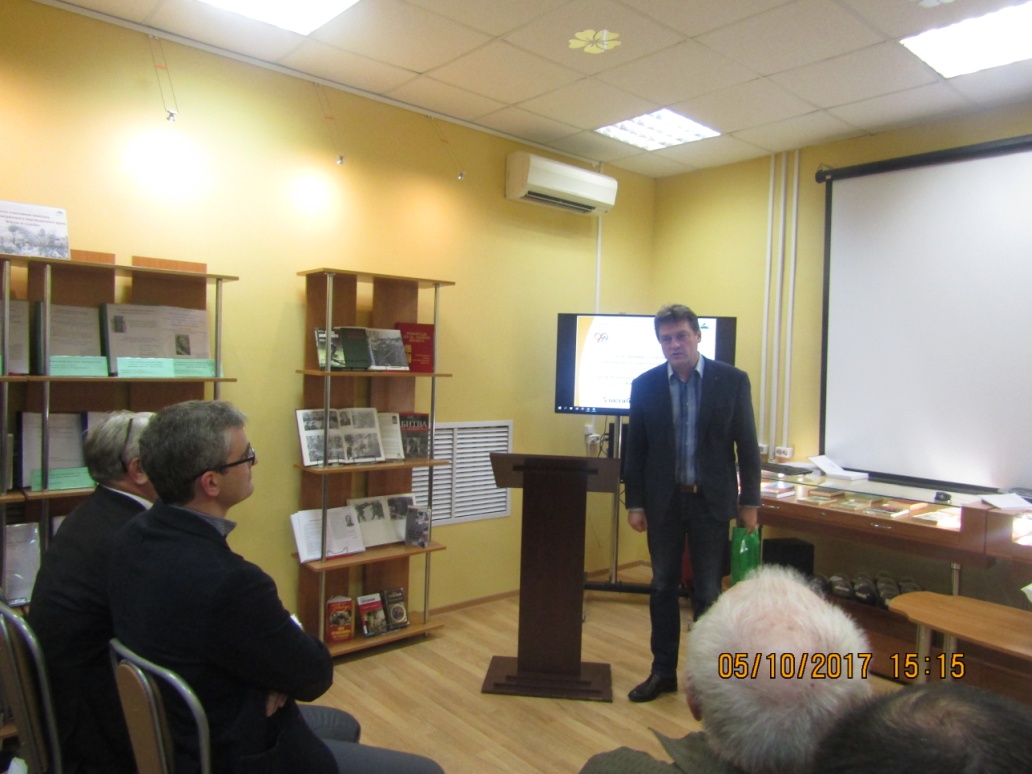 А далее состоялась самая приятная и торжественная часть конференции – награждение победителей конкурса.  В каждой возрастной категории были определены по три участника – победителя.  По результатам конкурса   наши гдовские школьники получили Дипломы  победителя   во всех номинациях! В младшей  возрастной категории за исследовательскую работу « Лёня Богданов – герой моей малой родины» победителем стал Тарасов Тимофей, учащийся Яммской средней школы,( руководитель Тарасов К.С., учитель Яммской школы, руководитель военно – исторического кружка.) В средней возрастной категории победителями стали: учащаяся 8 класса Гдовской средней школы Семёнова Екатерина за исследовательскую работу «  Сёстры Степановы -  участницы партизанского движения в Гдовском районе», (руководитель Семёнова Н.А., библиотекарь Гдовской  районной центральной  библиотеки.)  Иванов Борис за исследовательскую работу   « Судьба комсомолки Марии Кауровой, участницы партизанского движения как пример мужества и любви к Родине»,                      ( руководитель:  Лапина В.С. , библиотекарь Островецкой сельской) библиотеки  был также  удостоен Диплома победителя.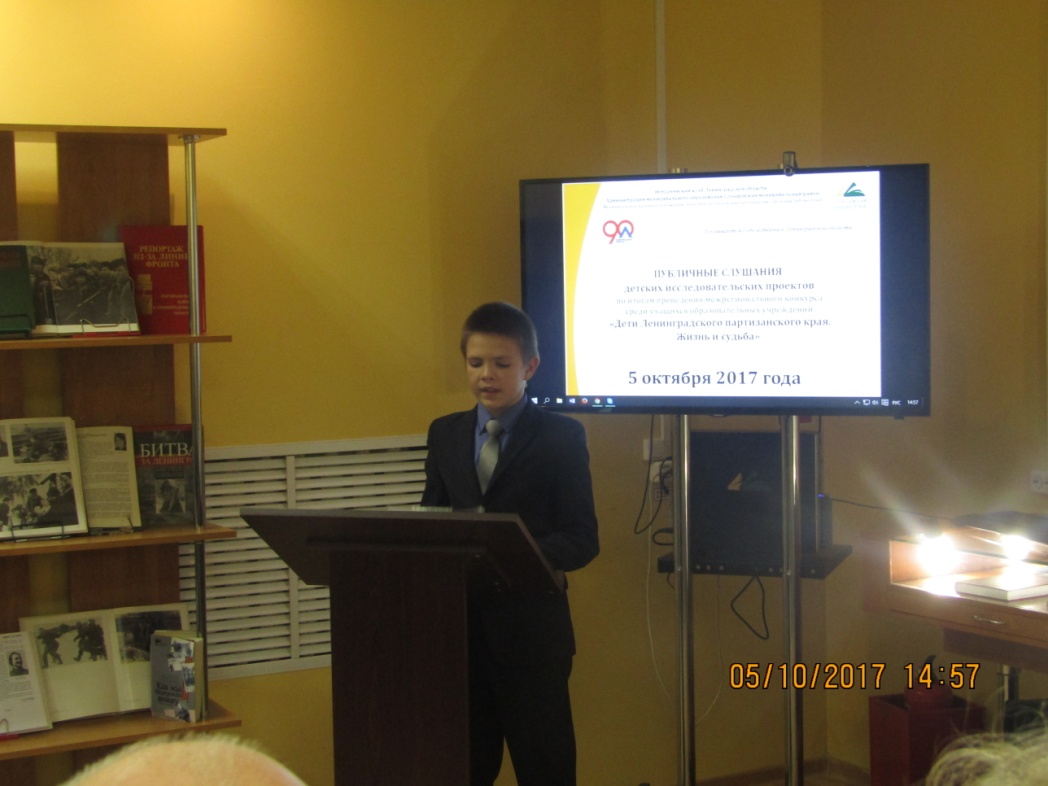 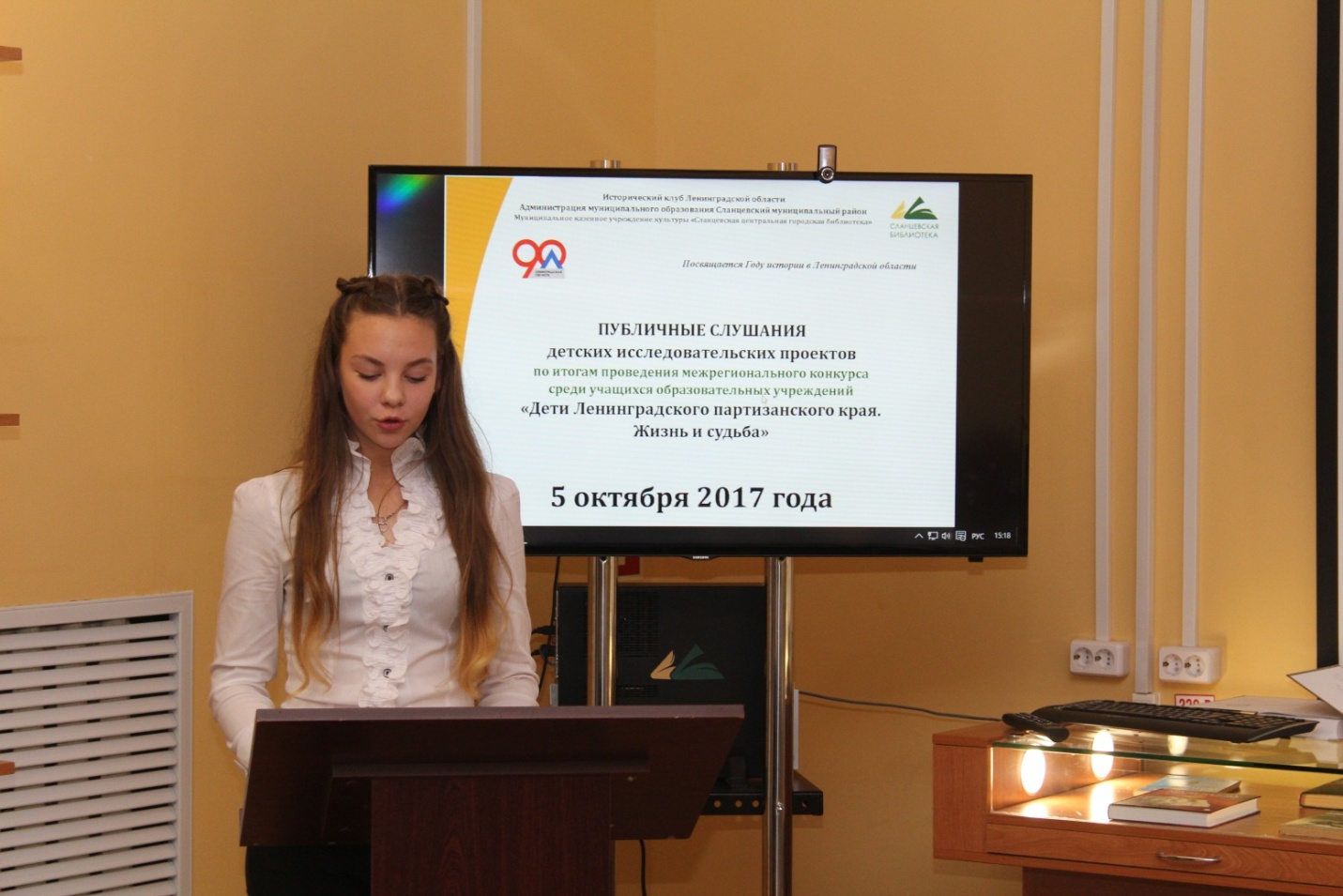 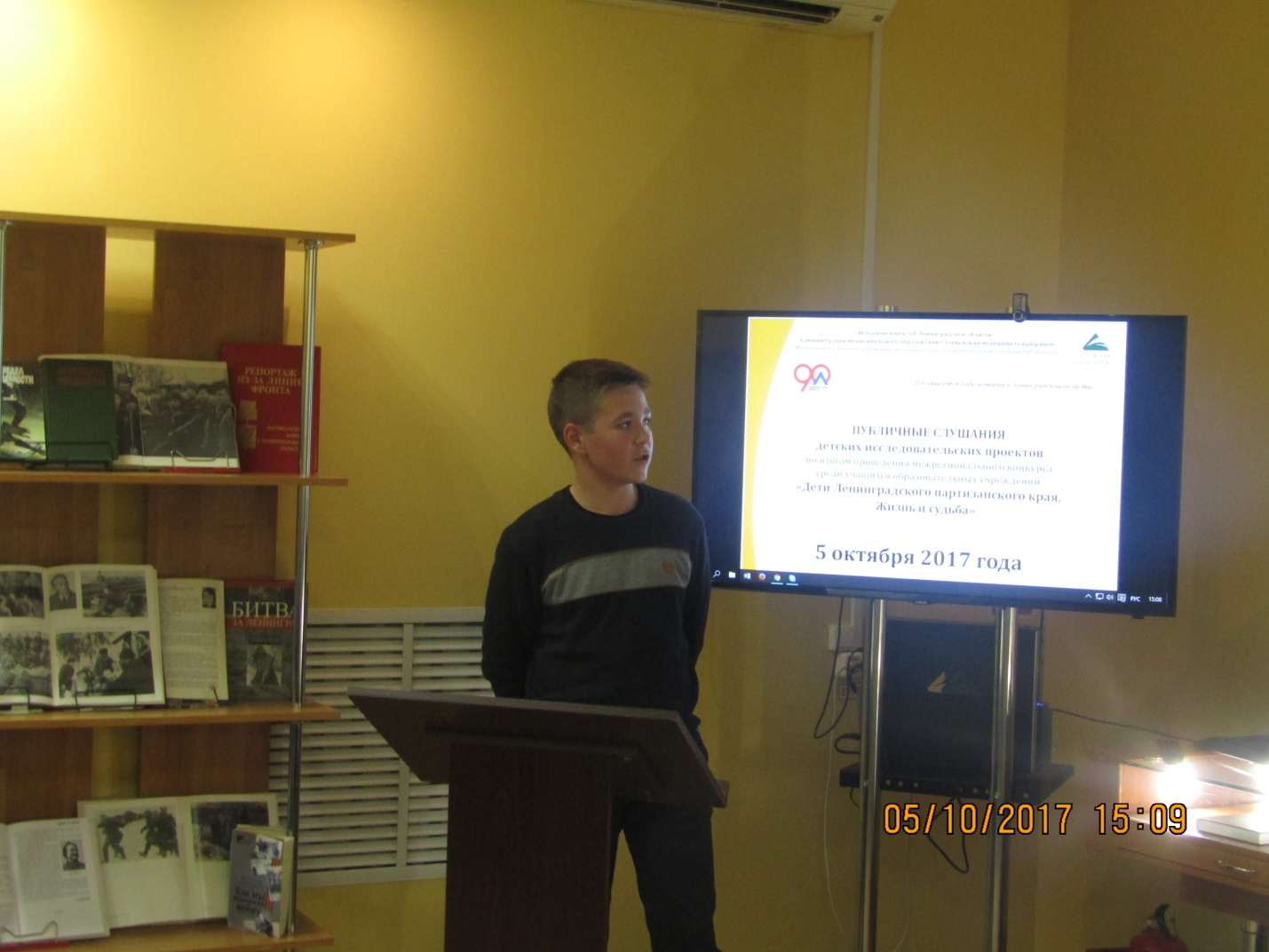 В старшей возрастной категории Диплома победителя  удостоены учащиеся Гдовской средней школы: Дёмин Антон, учащийся 10 класса за  исследовательскую работу   «Жизнь и подвиг юной  партизанки Ирины  Николаевой», (руководитель: Буркова П. М.,  библиотекарь Гдовской районной центральной  библиотеки)  и Иванов Виталий, учащийся 9 класса за работу «  Воин. Поэт. Прозаик  Лев Маляков», ( руководитель Яковлева С.И., библиотекарь отделения по работе с детьми. )  Дипломы участников конкурса получили  школьники Гдовской средней школы Ломакова Елизавета, 8 класс  (руководитель: Клевцова Н.И., руководитель отделения по работе с детьми МБУ « Гдовская районная центральная библиотека) и Борнусов Андрей , 11 класс, ( руководитель Борнусова Е.Л., библиотекарь Добручинской сельской модельной библиотеки)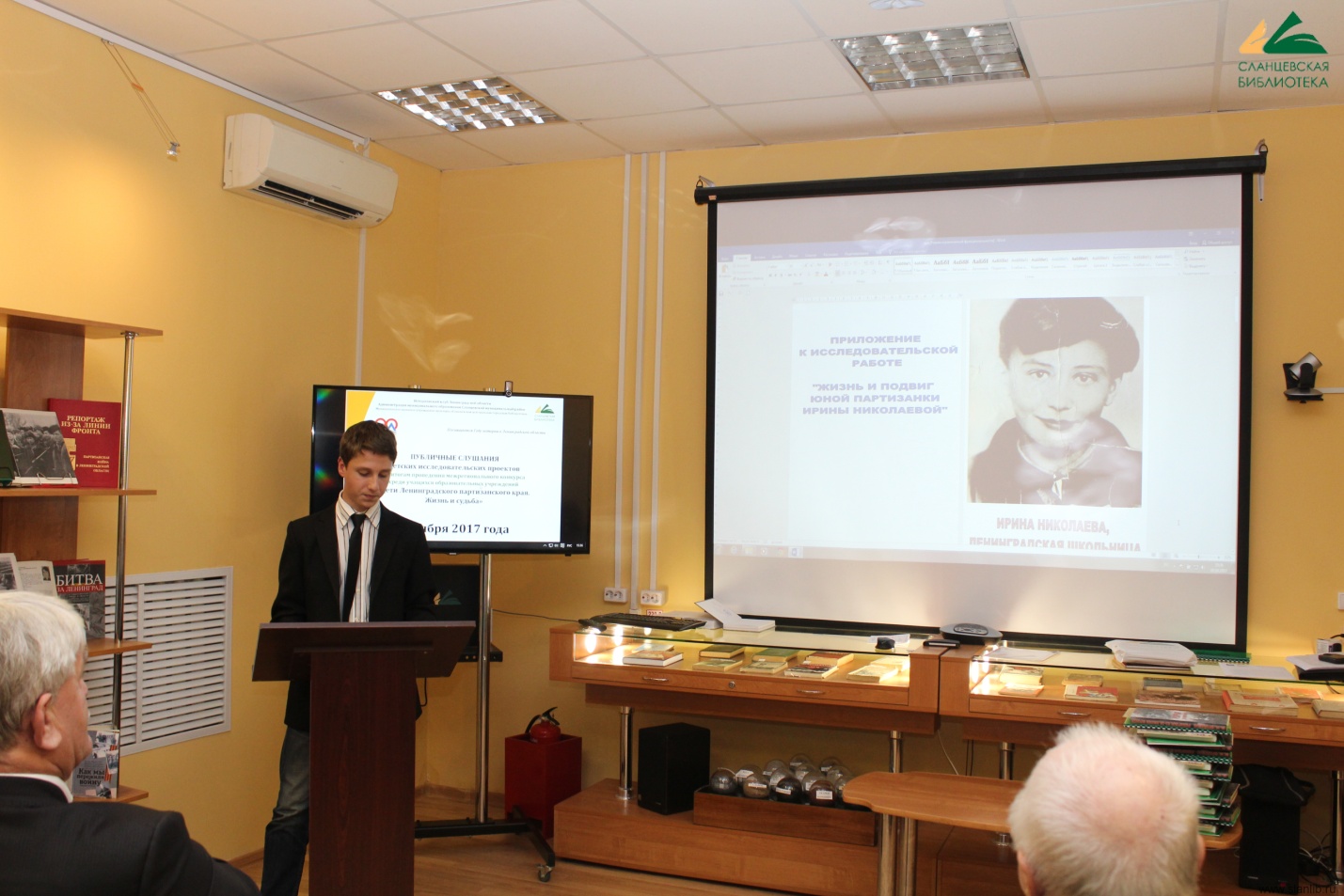 Победителям и участникам конкурса были вручены  памятные подарки. От Исторического клуба Ленинградской области все участники получили именные книги М.М. Фрейдзона «Репортаж из-за линии фронта» с автографом председателя Исторического клуба, от Сланцевской библиотеки рекомендательные указатели документальных источников, посвященные теме: «Великая Отечественная война на Сланцевской земле». От администрации Сланцевского муниципального района победители получили книги В.В. Аристова «Прошлое и настоящее Сланцевского района. Как часть истории Принаровья и России». А участникам, набравшим наибольшее количество баллов, были подарены книги М.М. Фрейдзона «Мальчишки на партизанских тропах» и диски с материалами доктора исторических наук, профессора М.И. Фролова по истории Великой Отечественной войны и партизанского движения (с автографом автора) в помощь изучению истории. 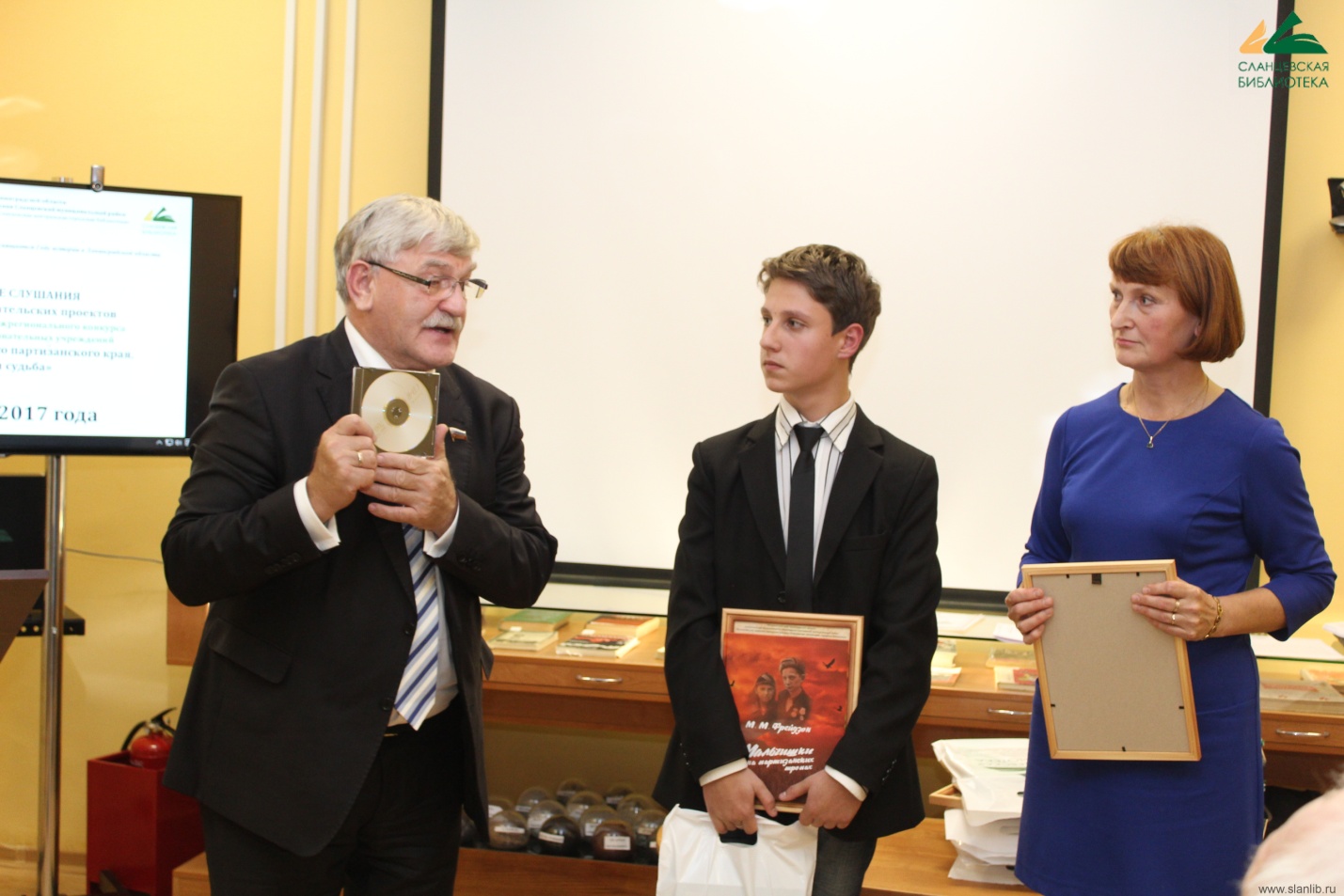  После награждения победители конкурса выступили с презентацией своих проектов.Директор Сланцевской библиотеки Татьяна Анатольевна Соловьева поблагодарила руководителей и кураторов детских исследовательских проектов за поддержку совместного военно-патриотического исследовательского проекта Сланцевской библиотеки и Исторического клуба Ленинградской области «Дети Ленинградского партизанского края. Жизнь и судьба» и вручила им Благодарственные письма. А также выразила благодарность членам конкурсной комиссии за проделанную работу.В заключение, все сфотографировались на память о работе в таком  важном, и интересном  исследовательском проекте.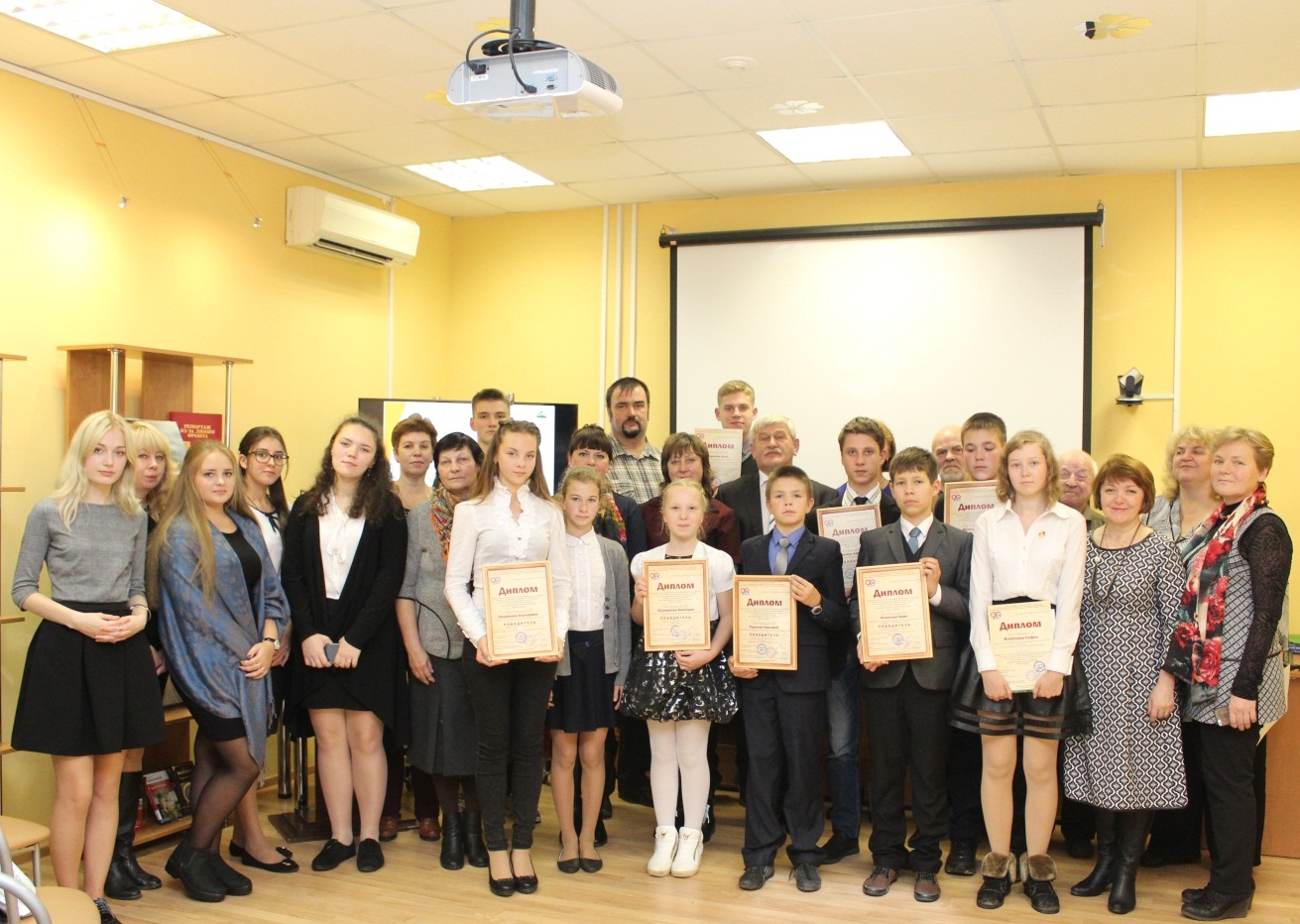 